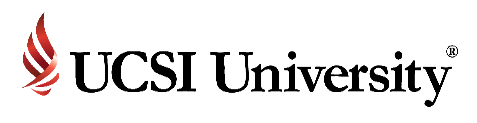 The student who enrolled in either a Master or a Doctoral programme by Research or Mixed-mode must submit this report every semester after the date of enrolment into the programme.  The purpose of this progress report is to provide an opportunity for postgraduate students to reflect on, discuss and document the work that has been undertaken in the past semester, and to set objectives for the next semester. The report is to be completed by the student and his/her principal supervisor. The student and the supervisor are encouraged to meet to discuss the research progress and complete this form. Submission of this report is compulsory. Failure to complete will result in dismissal from the postgraduate programme.   If progress is reported as unsatisfactory or inadequate to the extent that the student is unlikely to achieve the degree for which he/she has been registered, then the student will not be permitted to continue as a registered student.  In such cases, the supervisor should provide a comprehensive case in support of any such negative recommendation. Part 1: STUDENT DETAILS Family Name:  Given Names:  Phone Number:  Faculty/School:  Current Semester:                                         (MONTH/YEAR)		 	Title of current project: Part 2: SUPERVISORY INFORMATION 	 Principal Supervisor  Co-Supervisor 1 Co-Supervisor 2 Co-Supervisor 3 Part 3: TO BE COMPLETED BY THE STUDENT OUTLINE OF PROGRESS TO DATE  Please state what progress you have made during the past four months and what difficulties you have come across in achieving your aims. (maximum 300 words) WORK PLAN FOR NEXT SEMESTER Please give a brief outline on your plan for the next four months in terms of how to overcome difficulties and what remains to be done. (maximum 200 words) CONFERENCE ATTENDANCE OR FIELDWORK (if applicable) PUBLICATION (if applicable) EXTENSION OF CANDIDATURE (if relevant) (The maximum periods of extension is four months) OTHERS TO BE ADDED I certify that I have read the comments and recommendations made by my supervisor(s) with regards to my progress, as in Part 4 of this form. Student’s Signature:  	 	 	 	 	         Date: 	 	 	 	 Part 4: TO BE COMPLETED BY THE PRINCIPAL SUPERVISOR SUPERVISOR’S COMMENTS i). I confirm that the student has maintained satisfactory progress. 	Yes  ii).The student should continue in the programme. 	Yes  iii). If ‘NO’ please provides reasons: ____________________________________________________________________________________ ________________________________________________________________________________________________________________________________________________________________________Supervisor’s Signature:  	 	 	 	 	     	                Date:    	 		Part 5: TO BE COMPLETED BY THE HEAD OF POSTGRADUATE STUDIES  Received and verified by the Head of Postgraduate Studies: Name:  	 	 	 	 	 	 	 	 	 	 	 	 Signature:  	 	 	 	 	 	 	 	 	Date:   	 	  	 	 	 	 	 	 	 	 	 	 	 (DD/MM/YR) HoPG’s comments (if any):       Student number:             Title:         Email Address:       Programme: Family name Title Given name Department/Faculty Institution Family name Title Given name Department/Faculty Institution Family name Title Given name Department/Faculty Institution Family name Title Given name Department/Faculty Institution Name of Conference Place Date Oral or Poster Title of Presentation Title of Presentation Author(s) Author(s) Title Title Journal Name Year Volume Page Periods of Extension (month)  Date (until) Reason  	No  	No 